XXI CONCURSO DE BAILES POR TANGUILLOS DE CADIZ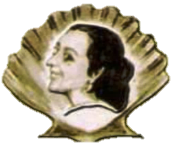 PEÑA FLAMENCA LA PERLA CADIZHOJA DE INSCRIPCION NOMBRE ARTISTICO:CATEGORIA:	ALEVIN	INFANTIL	    JUVENIL	            ADULTOMODALIDAD:	SOLISTA		PAREJA		GRUPOMUSICA:     		 PEN DRIVE		MUSICA EN VIVOPERSONA RESPONSABLE:TFNO:COMPONENTES: